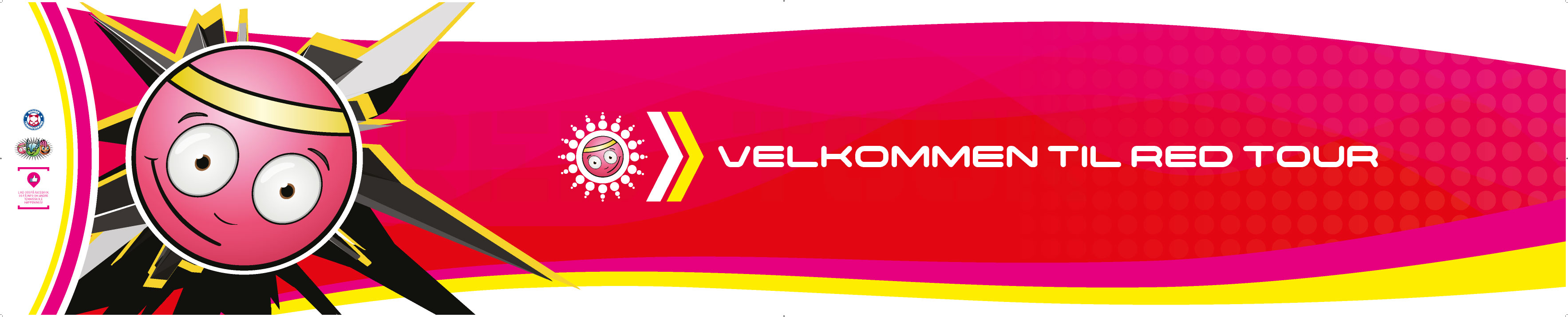 RED TOUR 2017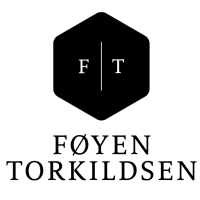 RØDT NIVÅSøndag 21. MaiHolmenkollen Tennisklubb invitere til minitennisturnering i samarbeid med Føyen Torkildsen på rødt nivå. Spillere t.o.m. 10 år kan delta.Sted:		Bjørnveien 74, 0773 Oslo. Telefon: 415 22 096 Hans.Tid:		En av puljene:
Pulje 1: 10.00 – 11.30			Pulje 2: 11.30 – 13.00			Pulje 3: 13.00 – 14.30			Pulje 4: 14.30 – 16.00			Pulje 5: 16.00 – 17.30			Pulje 6: 17.30 – 19.00	Pris:	Kr.150,- pr spiller faktureres klubben i etterkant av turneringen.	Påmelding:	Må gjøres til din egen klubb senest mandag 8 Mai.Spilleliste:	Spilleliste vil bli tilsendt på mail fredag 12. Mai. Spilleformat:	HOT-SEAT for Nivå 1 og 2 der nivå 1 spiller først til 5 poeng og nivå 2 først til 7 poeng. Taper av kampen beholder poengene i neste kamp, dette fører til att alle vinner kamper.
SHOOT-OUT for Nivå 3 der det spilles best av 3 games med no-adBarna blir delt inn i lag som får spille mange kamper mot forskjellige motstandereKiosk med salg av frukt, kaffe, kaker, vaffler, is osv til foreldre/tilskuereFrukt til alle deltagere er inkludert i deltageravgiftenWristbands til alle deltagere. Når du har fått 3 wristbands får du bronsepokal, ved 5 wristbands får du sølvpokal, ved 7 wristbands får du gullpokal og ved 10 wristbands får du DIAMANT pokal! Pokaler deles ut i din egen klubb.Kampspillet varer i ca 1 time. Premieutdeling og fruktutdeling følger deretter.Ved påmelding godkjennes at det kan bli tatt bilder for bruk av NTF eller Holmenkollen Tennisklubb sine nettsider og facebook.Vi ønsker alle velkommen til Holmenkollen TK! 
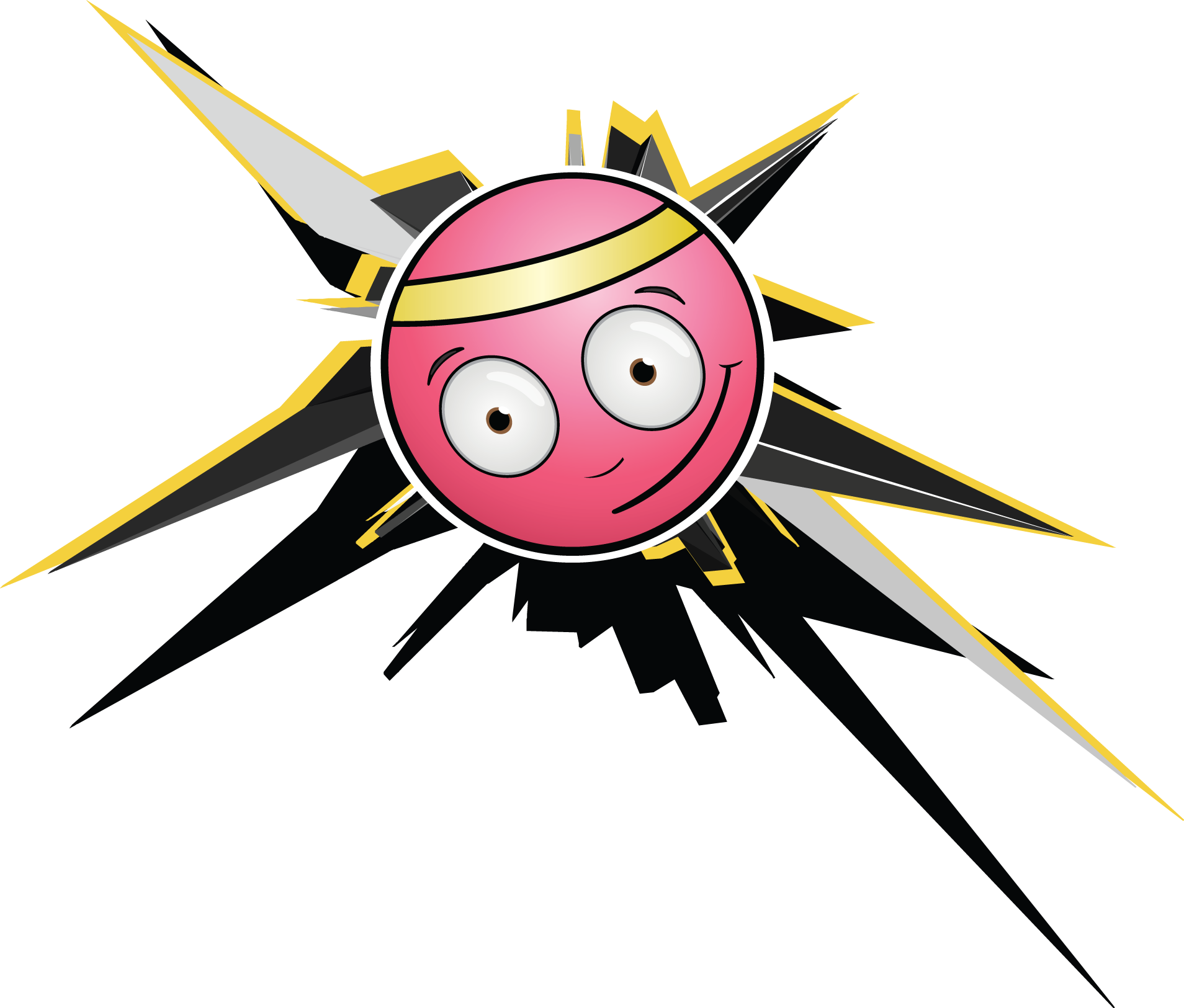 Tennishilsen fra Hans Wilhelm Wangensten-Øye, ansvarlig for Tennisskolen, Holmenkollen Tennisklubb